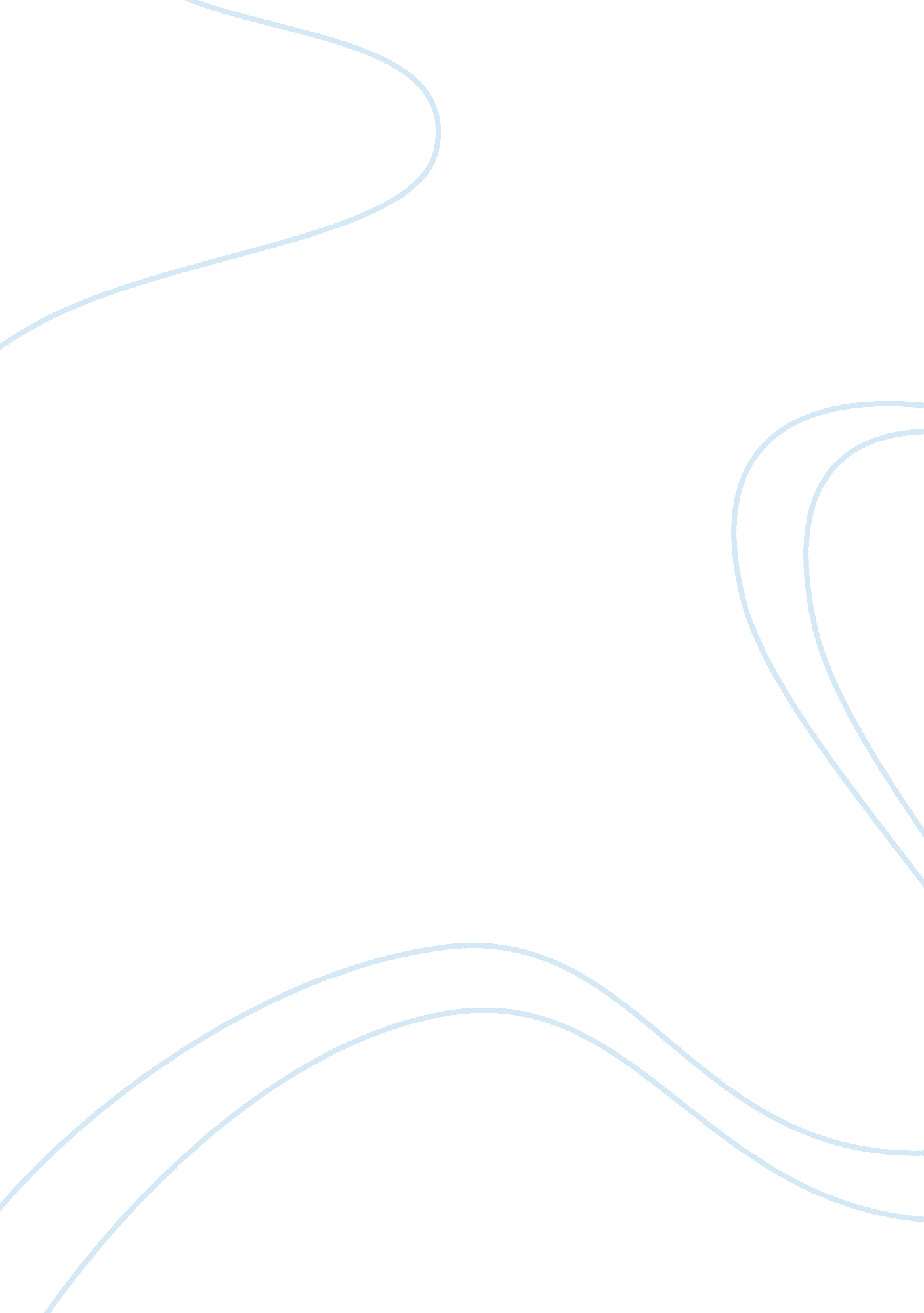 My career of choice will be a computer programmerTechnology, Computer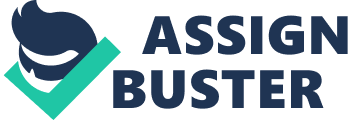 My career of choice will be a computer programmer because I like computers and I am logical. I will be working hard toward my goal and achieve my degree in that field. I have worked with Power Point, Office 2000 and Excel before and those all are Microsoft Product. I have done some structure programing as well. Hopefully, within a year and a half, I will receive my associates in science and work hard to become better in a future. My intention is to become financially independent. Eventually, with some nights classes that I am planning on taking in the next couple of months, I will further my education with a bachelors’ of science, of the same field, of course. I feel that this is my fate. The responsibilities of a computer programmer are fixing errors so that the computers can run smoothly. Computer programs are the most complicated structures created by man (“ what”). A lot of computer programmers do duties under such companies like Motorola, Apple and some other businesses that depend on computers. I believe a computer programmer is one of the most popular lines of work today. Although, this type of work might seem a little tiresome but some might find it enjoyable that has lots of patience and the will to do such long and tedious work like I do. A programmer is the one who puts your computer application into force but you rarely tend to see him (“ what”). Some others write specific programs by breaking down each step into what I call logical series of hours of writing program, the programmer must test it and make sure there’s no error occurred during the process. The salary and pay of computer programming is what is most appealing about it. Simply because is one of the highest paid jobs straight of out college as far as I know. I can support myself and live well right after collage. Since the starting salary for computer programming is around. The lowest 10 percent earned less than $40, 820, and the top 10 percent earned more than $114, 180 (“computer”). The more money I make, the happier I will be. I can also sell my stocks later when it’s worth a lot and get more money. Money is an important part of my life and computer programming will let me reach my goals. A programming language is an artificial language designed to communicate instructions to a machine, particularly a computer (Weinberg Gerald. M). I would say, I’m not really a math person but when it comes to solving a problem on a computer, I like exploring and trying multiple of things just to fix whatever is wrong with the computer. I like making feel people proud of my work and give such good expectations. The first person and mathematician, Ada Lovelace, is popularly credited as history’s first to write a program software for a computer machinery (Weinberg Gerald. M). In my opinion, I think one of the most important skill is logic because of all the detail and explicit instructions required to program software a person must be able to think logically. To me using logic is simply reasoning to identify the strengths and weaknesses or directly approach to main problems. The purpose of programming is to create a set of instructions that computers use to perform specific operations or to exhibit desired behaviors (Brian W. Kernighan). Sometimes I think that being a computer programmer it isn’t as easy because most of these occupations require a four-year bachelor’s degree but then again some do not. Job prospects will be best for programmers who have a bachelor’s degree or higher and knowledge of a variety of programming languages (Bureau). I am trying the best I can, starting from now working hard, and having a positive mind making my process grow so I can make it to the top one day soon. I want to become a programmer, someone capable in turning ideas into reality, changing the world, and making things for the welfare of public. Without programmers we wouldn’t be able to explore the universe of using calculators to perform calculations, without programming, every technological product is just an empty shell. Create, modify, and test the code, forms, and script that allow computer applications to run (U. S). My vision to my first program that I would like to work on would be something that’s useful to me and others. My dream is to make something that automatically protects you when danger is detected through programming. I am inspired to prevent these unfortunate things to happen. Although, I’ve only grasped the surface of this task. My goal in life is to go through it and prosper. Everything seems so miniscule whenever I think about the impact of technology on our lives. Computers, robots, satellites and other technology have made our lives much easier than before. Dealing with so much creativity involved inspires me to create my own ideas and spread it to the world. I believe my passion for technology is not just something simple, but a goal I’ve been waiting for long to reach. I plan to have a long-term study in computer science and participate in a lot of programs to increase my knowledge. I will push myself in all ways and take whatever means I need to succeed. 